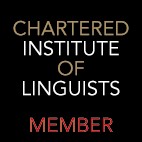 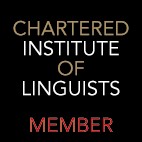 Susanne Whiting 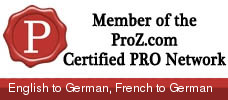 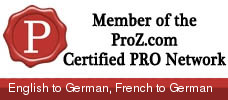 DipTrans(IoLET) MCIL MSc BSc1 Stanley Road, Hastings TN34 1UE, Großbritannien0044 1424 714 393 / 0044 7971 296359 susannewhiting@gmail.comSPRACHEN Zielsprache (Muttersprache):   	Deutsch	 Ausgangssprachen:  	  	Englisch und Französisch FACHBEREICHEWirtschaft und Finanzen: Geschäftsberichte, Bilanzen, Pressemeldungen, Sitzungsprotokolle, Statuten, Logistik, Transportwesen, Marketing, Marktforschung, Umfragen, Versicherung, Hotelwesen, Tourismus, QualitätskontrolleRecht und Verträge: Handels-, Immobilien- und Vertragsrecht, Schiedsrecht und -verfahren, Kaufverträge, Urteile, Allgemeine Geschäftsbedingungen, EU-Richtlinien, Schutzrechte.Biowissenschaften: Genetik, Molekularbiologie, Ökologie.BERUFLICHE ERFAHRUNG 1999 - heute: 	Freiberufliche Übersetzerin in England 1998 - 1999: 	Freiberufliche Übersetzerin in Deutschland1989 - 1998: 	Freiberufliche Übersetzerin in Frankreich 1983 - 1988: 	Fremdsprachensekretärin und Übersetzerin für eine Hamburger Übersetzungsagentur (Referenz auf Wunsch lieferbar). AUSBILDUNG Übersetzerdiplom (DipTrans) beim Chartered Institute of Linguists (London)  Master of Science (MSc) in Conservation Science, Imperial College London Bachelor of Science (BSc) in Biowissenschaften, Birkbeck, University of London Abitur, Aufbaugymnasimum Bahrenfeld/Hermanneum, HamburgSOFTWARE Trados Studio 2014, SDL Multiterm                 Adobe InDesign CS6, Windows 7 und 8, Office 2010 und 2013, exPert PDF WEITERE HINTERGRUNDINFORMATIONENNeben meiner Übersetzungstätigkeit habe ich im Teilzeitstudium zwei Studienabschlüsse (Bachelor in Biowissenschaften und Master in Artenschutz und Ökologie) erworben. Als aktives Mitglied des gemeinnützigen Verbandes Population Matter führe ich demografische Forschungsaufgaben aus und  schreibe Artikel. Für den British Trust of Ornithology nehme ich an Vogelerhebungen teil, und ich bin örtlich im Artenschutz aktiv.Mitglied im Berufsverband des Chartered Institute of Linguists in London (MCIL).